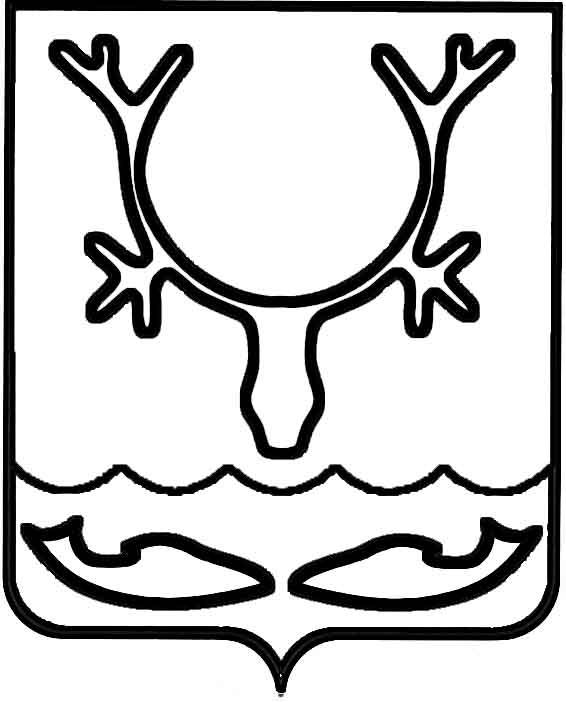 Администрация муниципального образования
"Городской округ "Город Нарьян-Мар"ПОСТАНОВЛЕНИЕО внесении изменений в постановление Администрации МО "Городской округ "Город Нарьян-Мар" от 31.08.2018 № 583 "Об утверждении муниципальной программы муниципального образования "Городской округ "Город Нарьян-Мар" "Развитие институтов гражданского общества в муниципальном образовании "Городской округ "Город Нарьян-Мар"Руководствуясь статьей 179 Бюджетного кодекса Российской Федерации, Порядком разработки, реализации и оценки эффективности муниципальных программ муниципального образования "Городской округ "Город Нарьян-Мар", утвержденным постановлением Администрации МО "Городской округ "Город Нарьян-Мар"
от 10.07.2018 № 453, решением Совета городского округа "Город Нарьян-Мар"
от 06.12.2022 № 401-р "О внесении изменений в Решение Совета городского округа "Город Нарьян-Мар" "О бюджете муниципального образования "Городской округ "Город Нарьян-Мар" на 2022 год и на плановый период 2023 и 2024 годов", Администрация муниципального образования "Городской округ "Город Нарьян-Мар"П О С Т А Н О В Л Я Е Т:Внести в муниципальную программу муниципального образования "Городской округ "Город Нарьян-Мар" "Развитие институтов гражданского общества в муниципальном образовании "Городской округ "Город Нарьян-Мар", утвержденную постановлением Администрации МО "Городской округ "Город Нарьян-Мар" 
от 31.08.2018 № 583, следующие изменения:В паспорте муниципальной программы строку "Объемы и источники финансирования муниципальной программы" изложить в следующей редакции:"".В паспорте подпрограммы 2 "Совершенствование системы территориального общественного самоуправления" строку "Объемы и источники финансирования подпрограммы" изложить в следующей редакции:"".Предложение второе пункта 1 раздела 11.4 изложить в следующей редакции:"1. Источник данных – реестр территориальных общественных самоуправлений, зарегистрированных на территории муниципального образования "Городской округ "Город Нарьян-Мар".".Приложение 2 к муниципальной Программе изложить в следующей редакции:"Приложение 2к муниципальной программемуниципального образования"Городской округ "Город Нарьян-Мар""Развитие институтов гражданскогообщества в муниципальном образовании"Городской округ "Город Нарьян-Мар"Ресурсное обеспечение реализациимуниципальной программы муниципального образования "Городской округ "Город Нарьян-Мар" "Развитие институтов гражданского общества в муниципальном образовании "Городской округ "Город Нарьян-Мар"".Приложение 3 к муниципальной Программе изложить в следующей редакции:"Приложение 3к муниципальной программемуниципального образования"Городской округ "Город Нарьян-Мар""Развитие институтов гражданскогообщества в муниципальном образовании"Городской округ "Город Нарьян-Мар"Переченьмероприятий муниципальной программы муниципального образования "Городской округ "Город Нарьян-Мар" 
"Развитие институтов гражданского общества в муниципальном образовании "Городской округ "Город Нарьян-Мар"Ответственный исполнитель – отдел по работе с общественными организациями Администрации муниципального образования "Городской округ "Город Нарьян-Мар"".Настоящее постановление вступает в силу со дня его подписания
и подлежит официальному опубликованию.14.12.2022№1572Объемы и источники финансирования муниципальной программыОбщий объем финансирования Программы – 
13 464,18860 тыс. руб., в том числе по годам:2019 год – 2 081,8 тыс. руб.;2020 год – 1 935,0 тыс. руб.;2021 год – 1 862,38860 тыс. руб.;2022 год – 1 882,00000 тыс. руб.;2023 год – 1 901,00000 тыс. руб.;2024 год – 1 901,00000 тыс. руб.;2025 год – 1 901,00000 тыс. руб.В том числе:за счет средств бюджета муниципального образования "Городской округ "Город Нарьян-Мар" (далее – городской бюджет) – 13 464,18860 тыс. руб., в том числе по годам:2019 год – 2 081,8 тыс. руб.;2020 год – 1 935,0 тыс. руб.;2021 год – 1 862,38860 тыс. руб.;2022 год – 1 882,00000 тыс. руб.;2023 год – 1 901,00000 тыс. руб.;2024 год – 1 901,00000 тыс. руб.;2025 год – 1 901,00000 тыс. руб.Объемы и источники финансирования подпрограммыОбщий объем финансирования Подпрограммы – 
8 964,30000 тыс. руб., в том числе по годам:2019 год – 1 181,8 тыс. руб.;2020 год – 1 335,0 тыс. руб.;2021 год – 1 262,50000 тыс. руб.;2022 год - 1 282,00000 тыс. руб.;2023 год - 1 301,00000 тыс. руб.;2024 год - 1 301,00000 тыс. руб.;2025 год – 1 301,00000 тыс. руб.В том числе:за счет средств городского бюджета – 8 964,30000 тыс. руб., 
в том числе по годам:2019 год – 1 181,8 тыс. руб.;2020 год – 1 335,0 тыс. руб.;2021 год – 1 262,50000 тыс. руб.;2022 год - 1 282,00000 тыс. руб.;2023 год - 1 301,00000 тыс. руб.;2024 год - 1 301,00000 тыс. руб.;2025 год – 1 301,00000 тыс. руб.Наименование муниципальной программы (подпрограммы)Источник финансированияОбъем финансирования (тыс. руб.)Объем финансирования (тыс. руб.)Объем финансирования (тыс. руб.)Объем финансирования (тыс. руб.)Объем финансирования (тыс. руб.)Объем финансирования (тыс. руб.)Объем финансирования (тыс. руб.)Объем финансирования (тыс. руб.)Наименование муниципальной программы (подпрограммы)Источник финансированияВсегов том числе:в том числе:в том числе:в том числе:в том числе:в том числе:Наименование муниципальной программы (подпрограммы)Источник финансированияВсего2019 год2020 год2021 год2022 год2023 год2024 год2025 годАБ12345678Муниципальная программа "Развитие институтов гражданского общества 
в муниципальном образовании "Городской округ "Город Нарьян-Мар"Всего, в том числе:13464,188602081,81935,01862,388601882,000001901,000001901,000001901,00000Муниципальная программа "Развитие институтов гражданского общества 
в муниципальном образовании "Городской округ "Город Нарьян-Мар"городской бюджет13464,188602081,81935,01862,388601882,000001901,000001901,000001901,00000Подпрограмма "Развитие муниципальной системы поддержки некоммерческих организаций и общественных объединений граждан"Всего, в том числе:4499,88860900,0600,0599,88860600,00000600,00000600,00000600,00000Подпрограмма "Развитие муниципальной системы поддержки некоммерческих организаций и общественных объединений граждан"городской бюджет4499,88860900,0600,0599,88860600,00000600,00000600,00000600,00000Подпрограмма "Совершенствование системы территориального общественного самоуправления"Всего, в том числе:8964,300001181,81335,01262,500001282,000001301,000001301,000001301,00000Подпрограмма "Совершенствование системы территориального общественного самоуправления"городской бюджет8964,300001181,81335,01262,500001282,000001301,000001301,000001301,00000№ п/пНаименование направления (мероприятия)Источники финансированияОбъемы финансирования (тыс. руб.)Объемы финансирования (тыс. руб.)Объемы финансирования (тыс. руб.)Объемы финансирования (тыс. руб.)Объемы финансирования (тыс. руб.)Объемы финансирования (тыс. руб.)Объемы финансирования (тыс. руб.)№ п/пНаименование направления (мероприятия)Источники финансированияВсегов том числе:в том числе:в том числе:в том числе:в том числе:в том числе:в том числе:№ п/пНаименование направления (мероприятия)Источники финансированияВсего2019 год2020 год2021 год2022 год2023 год2024 год2025 годНаименование подпрограммы 1 "Развитие муниципальной системы поддержки некоммерческих организаций и общественных объединений граждан"Наименование подпрограммы 1 "Развитие муниципальной системы поддержки некоммерческих организаций и общественных объединений граждан"Наименование подпрограммы 1 "Развитие муниципальной системы поддержки некоммерческих организаций и общественных объединений граждан"Наименование подпрограммы 1 "Развитие муниципальной системы поддержки некоммерческих организаций и общественных объединений граждан"Наименование подпрограммы 1 "Развитие муниципальной системы поддержки некоммерческих организаций и общественных объединений граждан"Наименование подпрограммы 1 "Развитие муниципальной системы поддержки некоммерческих организаций и общественных объединений граждан"Наименование подпрограммы 1 "Развитие муниципальной системы поддержки некоммерческих организаций и общественных объединений граждан"Наименование подпрограммы 1 "Развитие муниципальной системы поддержки некоммерческих организаций и общественных объединений граждан"Наименование подпрограммы 1 "Развитие муниципальной системы поддержки некоммерческих организаций и общественных объединений граждан"Наименование подпрограммы 1 "Развитие муниципальной системы поддержки некоммерческих организаций и общественных объединений граждан"Наименование подпрограммы 1 "Развитие муниципальной системы поддержки некоммерческих организаций и общественных объединений граждан"1.1Основное мероприятие 1 "Оказание поддержки некоммерческим организациям 
в реализации гражданских инициатив и стимулирование участия населения 
в осуществлении местного самоуправления"Итого, в том числе4499,88860900,0600,0599,88860600,00000600,00000600,00000600,00001.1Основное мероприятие 1 "Оказание поддержки некоммерческим организациям 
в реализации гражданских инициатив и стимулирование участия населения 
в осуществлении местного самоуправления"городской бюджет4499,88860900,0600,0599,88860600,00000600,00000600,00000600,000001.1.1Направление расходов 1 "Финансовая поддержка некоммерческих организаций 
и общественных объединений граждан"Итого, в том числе4499,88860900,0600,0599,88860600,00000600,00000600,00000600,000001.1.1Направление расходов 1 "Финансовая поддержка некоммерческих организаций 
и общественных объединений граждан"городской бюджет4499,88860900,0600,0599,88860600,00000600,00000600,00000600,00000Мероприятие 1 "Предоставление 
на конкурсной основе грантов в форме субсидий 
на реализацию социально значимых проектов социально ориентированных некоммерческих организаций"Итого, в том числе4499,88860900,0600,0599,88860600,00000600,00000600,00000600,00000Мероприятие 1 "Предоставление 
на конкурсной основе грантов в форме субсидий 
на реализацию социально значимых проектов социально ориентированных некоммерческих организаций"городской бюджет4499,88860900,0600,0599,88860600,00000600,00000600,00000600,000001.1.2Направление расходов 2 "Информационная поддержка некоммерческих организаций 
и общественных объединений граждан"Без финансирования0,00,00,00,00,00,00,00,0Мероприятие 1 "Размещение общественно значимой информации 
о деятельности социально ориентированных некоммерческих организаций, общественных объединений граждан на сайте Администрации МО "Городской округ "Город Нарьян-Мар", 
в официальном бюллетене МО "Городской округ "Город Нарьян-Мар" (Наш город)"Без финансирования0,00,00,00,00,00,00,00,0Мероприятие 2 "Освещение событий, анонсирование 
в СМИ Администрации МО "Городской округ "Город Нарьян-Мар" конкретных проектов, реализуемых на территории МО "Городской округ "Город Нарьян-Мар"Без финансирования0,00,00,00,00,00,00,00,01.1.3Направление расходов 3 "Организационная поддержка некоммерческих организаций 
и общественных объединений граждан"Без финансирования0,00,00,00,00,00,00,00,0Мероприятие 1 "Оказание консультационных услуг участникам программы"Без финансирования0,00,00,00,00,00,00,00,0Мероприятие 2 "Оказание помощи 
в организации собраний, встреч 
и круглых столов участникам программы"Без финансирования0,00,00,00,00,00,00,00,01.1.4Направление расходов 4 "Имущественная поддержка некоммерческих организаций 
и общественных объединений граждан"Без финансирования0,00,00,00,00,00,00,00,0Мероприятие 1 "Предоставление социально ориентированным некоммерческим организациям 
в безвозмездное пользование нежилых помещений"Без финансирования0,00,00,00,00,00,00,00,0Итого по Подпрограмме 1, 
в том числе4499,88860900,0600,0599,88860600,00000600,00000600,00000600,00000городской бюджет4499,88860900,0600,0599,88860600,00000600,00000600,00000600,00000Наименование подпрограммы 2 "Совершенствование системы территориального общественного самоуправления"Наименование подпрограммы 2 "Совершенствование системы территориального общественного самоуправления"Наименование подпрограммы 2 "Совершенствование системы территориального общественного самоуправления"Наименование подпрограммы 2 "Совершенствование системы территориального общественного самоуправления"Наименование подпрограммы 2 "Совершенствование системы территориального общественного самоуправления"Наименование подпрограммы 2 "Совершенствование системы территориального общественного самоуправления"Наименование подпрограммы 2 "Совершенствование системы территориального общественного самоуправления"Наименование подпрограммы 2 "Совершенствование системы территориального общественного самоуправления"Наименование подпрограммы 2 "Совершенствование системы территориального общественного самоуправления"Наименование подпрограммы 2 "Совершенствование системы территориального общественного самоуправления"Наименование подпрограммы 2 "Совершенствование системы территориального общественного самоуправления"2.1Основное мероприятие 1 "Мероприятия, направленные 
на развитие 
и поддержку территориального общественного самоуправления"Итого, в том числе8964,300001181,81335,01262,500001282,000001301,000001301,000001301,000002.1Основное мероприятие 1 "Мероприятия, направленные 
на развитие 
и поддержку территориального общественного самоуправления"городской бюджет8964,300001181,81335,01262,500001282,000001301,000001301,000001301,000002.1.1Направление расходов 1 "Финансовая поддержка территориального общественного самоуправления"Итого, в том числе8449,300001106,81260,01197,500001207,000001226,000001226,000001226,000002.1.1Направление расходов 1 "Финансовая поддержка территориального общественного самоуправления"городской бюджет8449,300001106,81260,01197,500001207,000001226,000001226,000001226,00000Мероприятие 1 "Предоставление территориальным общественным самоуправлениям 
на конкурсной основе грантов в форме субсидий 
на реализацию социально значимых проектов, направленных 
на развитие территориального общественного самоуправления"Итого, в том числе2770,30000402,8450,0267,50000300,00000450,00000450,00000450,00000Мероприятие 1 "Предоставление территориальным общественным самоуправлениям 
на конкурсной основе грантов в форме субсидий 
на реализацию социально значимых проектов, направленных 
на развитие территориального общественного самоуправления"городской бюджет2770,30000402,8450,0267,50000300,00000450,00000450,00000450,00000Мероприятие 2 "Предоставление выплаты председателям территориальных общественных самоуправлений 
в муниципальном образовании "Городской округ "Город Нарьян-Мар"Итого, в том числе3342,00000504,0410,0580,00000570,00000426,00000426,00000426,00000Мероприятие 2 "Предоставление выплаты председателям территориальных общественных самоуправлений 
в муниципальном образовании "Городской округ "Город Нарьян-Мар"городской бюджет3342,00000504,00410,0580,00000570,00000426,00000426,00000426,00000Мероприятие 3 "Предоставление грантов в форме субсидий 
на организацию деятельности территориальных общественных самоуправлений"Итого, в том числе2337,00000200,0400,0350,00000337,00000350,00000350,00000350,00000Мероприятие 3 "Предоставление грантов в форме субсидий 
на организацию деятельности территориальных общественных самоуправлений"городской бюджет2337,00000200,0400,0350,00000337,00000350,00000350,00000350,000002.1.2Направление расходов 2 "Популяризация деятельности территориального общественного самоуправления"Итого, в том числе515,0000075,075,065,0000075,00000075,0000075,0000075,000002.1.2Направление расходов 2 "Популяризация деятельности территориального общественного самоуправления"городской бюджет515,0000075,075,065,0000075,0000075,0000075,0000075,00000Мероприятие 1 "Размещение общественно значимой информации 
о деятельности территориальных общественных самоуправлений на сайте Администрации МО "Городской округ "Город Нарьян-Мар", в официальном бюллетене МО "Городской округ "Город Нарьян-Мар" (Наш город)"Без финансирования0,00,00,00,00,00,00,00,0Мероприятие 2 "Освещение событий, анонсирование в СМИ Администрации МО "Городской округ "Город Нарьян-Мар" конкретных проектов, реализуемых территориальными общественными самоуправлениями 
на территории МО "Городской округ "Город Нарьян-Мар"Без финансирования0,00,00,00,00,00,00,00,0Мероприятие 3 "Предоставление грантов в форме субсидий победителям конкурса "Лучшее территориальное общественное самоуправление города Нарьян-Мара"Итого, в том числе515,0000075,075,065,0000075,0000075,0000075,0000075,00000Мероприятие 3 "Предоставление грантов в форме субсидий победителям конкурса "Лучшее территориальное общественное самоуправление города Нарьян-Мара"городской бюджет515,0000075,075,065,0000075,0000075,0000075,0000075,000002.1.3Направление расходов 3 "Имущественная поддержка территориальных общественных самоуправлений"Без финансирования0,00,00,00,00,00,00,00,0Мероприятие 1 "Предоставление территориальным общественным самоуправлениям 
в безвозмездное пользование нежилых помещений"Без финансирования0,00,00,00,00,00,00,00,0Итого по Подпрограмме 2, 
в том числе:8964,300001181,81335,01262,500001282,000001301,000001301,000001301,00000городской бюджет8964,300001181,81335,01262,500001282,000001301,000001301,000001301,00000Всего по Программе, в том числе13464,188602081,81935,01862,388601882,000001901,000001901,000001901,00000городской бюджет13464,188602081,81935,01862,388601882,000001901,000001901,000001901,00000Глава города Нарьян-Мара О.О. Белак